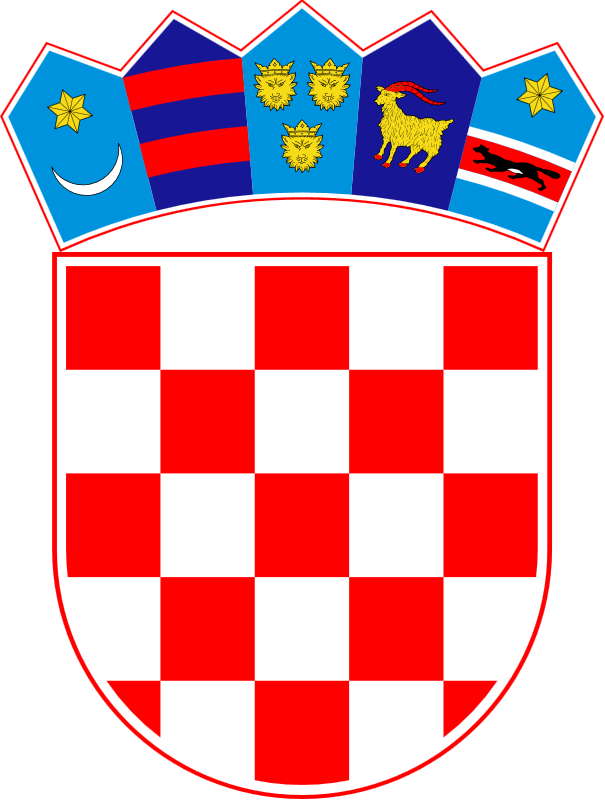 MINISTARSTVO POLJOPRIVREDEUPRAVA RIBARSTVAPROGRAM RADA KONTROLNIH PROMATRAČA U MORSKOM RIBARSTVU ZA 2024. GODINUsukladno članku 10. stavku 1. Pravilnika o uvjetima i načinu rada ovlaštenih promatrača u ribarstvu (Narodne novine broj 52/23)Zagreb, 29. ožujka 2024. godineUvodProgram rada kontrolnih promatrača u morskom ribarstvu (u daljnjem tekstu: Program) izrađuje Ministarstvo poljoprivrede, Uprava ribarstva (u daljnjem tekstu: MP-UR) u skladu sa člankom 10. stavkom 1. Pravilnika o uvjetima i načinu rada ovlaštenih promatrača u ribarstvu (Narodne novine br. 52/23) (u daljnjem tekstu: Pravilnik).Programom se propisuju postupci temeljem propisa iz područja ribarstva. Edukaciju i osposobljavanje kontrolnih promatrača za svako područje praćenja provodi Ministarstvo u suradnji s Institutom za oceanografiju i ribarstvo (u daljnjem tekstu: IOR) u skladu s člankom 6. stavkom 4. Pravilnika.Područja praćenja kontrolnih promatrača u 2024. godini:Kontrola iz nadležnosti nacionalnih promatrača prema Uredbi (EU) 2023/2053, ICCAT Preporuci 22-08 i Pravilniku o ribolovu plavoperajne tune (Thunnus thynnus) plivaricom tunolovkom te uvjetima i kriterijima za ostvarivanje prava na dodjelu individualne plivaričarske kvote („Narodne novine“, br. 63/22, 38/23 i 30/24) tijekom sezone ribolova i uzgoja plavoperajne tune u 2024. godini1. Osnova: Uredba (EU) 2023/2053 od 13. rujna 2023. o uspostavi višegodišnjeg plana upravljanja za plavoperajnu tunu u istočnom Atlantiku i Sredozemnom moru, izmjenjujući Uredbu (EC) 1936/2001, (EU) 2017/2107 i (EU) 2019/833 te o stavljanju izvan snage Uredbu (EZ) br. 2016/1627 (OJ L 238, 27.9.2023.)ICCAT Preporuka 22-08, Dio IV - Kontrolne mjere, Odjeljak C - Programi promatrača i Prilog 6. - CPC program promatračaPravilnik o ribolovu plavoperajne tune (Thunnus thynnus) plivaricom tunolovkom te uvjetima i kriterijima za ostvarivanje prava na dodjelu individualne plivaričarske kvote („Narodne novine“, br. 63/22, 38/23 i 30/24).2. Razdoblje praćenja:24. svibnja 2024. - 31. prosinca 2024. 3. Program edukacije i osposobljavanja ICCAT nacionalni promatrači su obvezni završiti program edukacije u skladu sa člankom 6. stavkom 4. Pravilnika, prije početka obavljanja svojih dužnosti o čemu MP-UR vodi evidenciju u obliku internog registra ovlaštenih promatrača.1) IOR je zadužen za edukaciju ICCAT nacionalnih promatrača u dijelu: prepoznavanje tuna i tunama sličnih vrstaupoznavanje s procesom ribolova i uzgoja tuna na Jadranuupoznavanje s postupkom brojanja i procjene tuna temeljem snimki podvodnih kameraosposobljavanje za obavljanje biološkog uzorkovanja uginulih jedinki tunaprepoznavanje osjetljivih vrsta i njihovo bilježenjeprocedura aktivacije nacionalnog promatrača2) MP-UR je zadužen za edukaciju ICCAT nacionalnih promatrača u dijelu: upoznavanje s osnovnim elementima legislative na europskoj, međunarodnoj i nacionalnoj razini, s fokusom na obveze nacionalnih promatrača ispunjavanje propisanih obrazaca i izrada izvješća4. Zadaci ICCAT nacionalnih promatrača ICCAT nacionalni promatrači obvezni su:nadzirati usklađenost ribarskih plovila i plovila za tegalj s Uredbom (EU) 2023/2053bez odgode prebrojati prebačene tune temeljem dostavljene snimke prebacivanja podvodne kamere, nakon svakog daljnjeg prebacivanja tuna između dva kaveza za tegalj, ne uključujući kontrolna prebacivanja i o tome bez odgode obavijestiti ribarsku inspekciju. Kontrolnu listu obrade video snimke iz Priloga 1. nacionalni promatrač popunjava nakon što donor operater odgovoran za snimanje i procjenu broja ispuni ITD obrazac.bilježiti i dostaviti podatke o mortalitetu tijekom teglja sukladno obrascu 5. iz Priloga 1. ovog Programaribarskoj inspekciji dostaviti osobno ili elektroničkim putem na adresu elektroničke pošte ribarska.inspekcija@mps.hr ispunjene obrasce od 1. do 5. iz Priloga ovog programa, kao i kopije snimki prebacivanja plavoperajne tune, na zahtjev, odnosno prilikom stavljanja u kavez ili najkasnije prilikom iskrcaja s tegljačakada je to moguće, uginulim primjercima, izmjeriti biometrijske podatke o slučajno ulovljenim osjetljivim/zaštićenim vrstama morskih sisavaca, morskih kornjača, morskih ptica ili zaštićenih hrskavičnjača i podatke upisati u Obrazac 6., koji se dostavljaju i Institutu za oceanografiju i ribarstvo dok žive jedinke treba što je prije moguće vratiti u more.odmah obavijestiti ribarsku inspekciju o uočenim ribolovnim aktivnostima drugih plovila za koje postoji sumnja da se provode u suprotnosti s odredbama Pravilnika o ribolovu plavoperajne tune (Thunnus thynnus) plivaricom tunolovkom te uvjetima i kriterijima za ostvarivanje prava na dodjelu individualne plivaričarske kvote, Uredbe (EU) 2023/2053 i ICCAT Preporuke 22-08.5. Plan praćenjaProgram nacionalnih ICCAT promatrača obuhvaća sva plovila za tegalj upisana u Registar Ostalih plovila pod naznakom „towing vessel“ tijekom ribolovne sezone plavoperajne tune okružujućom mrežom plivaricom tunolovkom te sva plovila za tegalj angažirana po potrebi tijekom uzgojne sezone do kraja kalendarske godine.6. Nadzor nad radom kontrolnih promatračaInstitut za oceanografiju i ribarstvo je zadužen za praćenje rada nacionalnih ICCAT promatrača. PRILOG 1. Obrasci kontrolnih promatračaSvi obrasci u Excel formatu: 1. Obrazac kontrolne liste obrade video snimke2. Obrazac za kontrolu prvog prebacivanja3. Obrazac za kontrolu prebacivanja s tegljača na tegljač4. Obrazac za kontrolu stavljanja tuna u uzgojne kaveze5. Obrazac za evidenciju mortaliteta za vrijeme teglja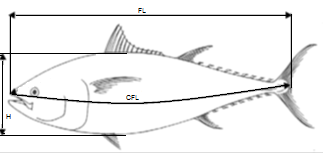 Morfometrijske mjere:FL – Ravna vilična duljina (cm)CFL – Zakrivljena vilična duljina (cm) H – Maksimalna visina (cm)6. Obrazac za evidenciju slučajnog ulova osjetljivih/zaštićenih morskih organizamaMorfometrijske mjere:MORSKI SISAVCI: TBL – Totalna dužina tijela (u cm) od vrha usta/gornje čeljusti do vrha repne peraje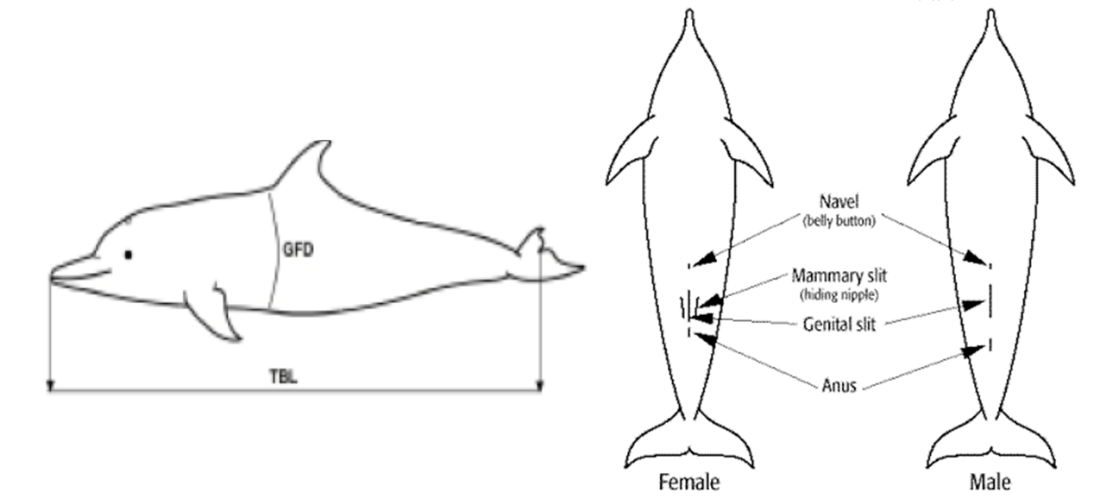 HRSKAVIČNJAČE: TL – Totalna dužina tijela (cm) (od vrha njuške do vrha repne peraje) za morske pse i raže te analna dužina (od vrha njuške do anusa) za himere. DL – Širina diska (cm) kod raža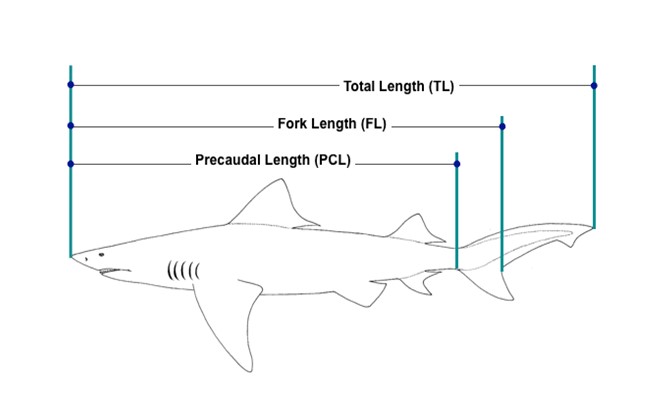 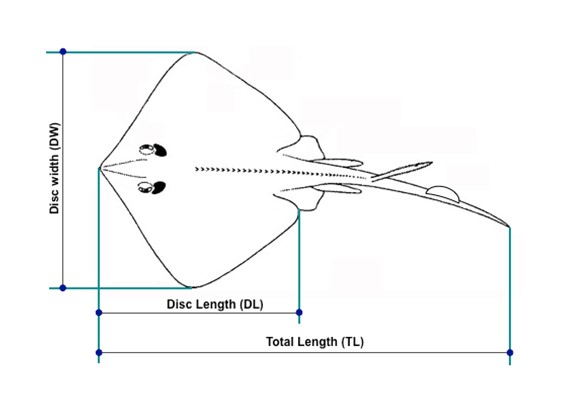 Izvor: MARE/2014/19, 2016.MORSKE KORNJAČE:Mjere oklopa: 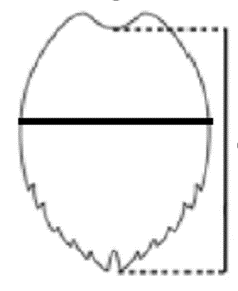 Dužina zakrivljenog oklopa (cm) – Dužina zakrivljenog karapaksa (leđni dio oklopa) mjerena od prednje točke na središnjoj liniji (šijina pločica oklopa) do stražnjeg vrha supra-kaudalnog, pomoću fleksibilne trake (cm). Širina zakrivljenog oklopa (cm) – Širina zakrivljenog karapaksa (leđni dio oklopa) mjerena preko najšireg raspona oklopa (cm).Mjere repa: 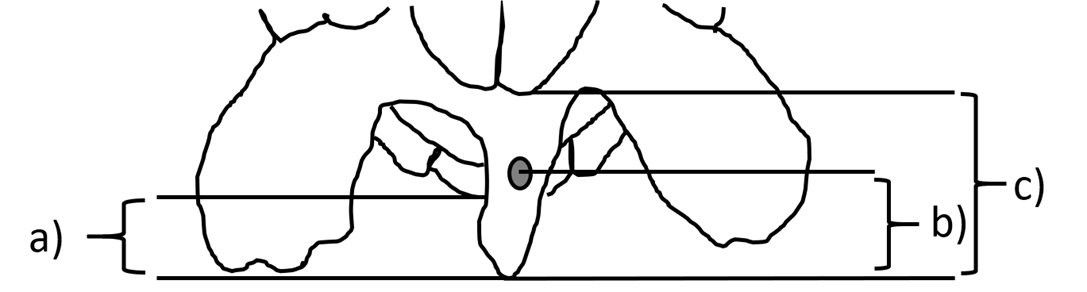 a) vrh oklopa do vrha repa; b) središte kloake do vrha repa; i c) vrh plastrona (trbušni dio oklopa) do vrha repa. Izvor: MARE/2014/19, 2016; UNEP, 2011; Dijagram mjerenja repa modificiran iz Casale i sur., 2005MORSKE PTICE:a) Dužina kljuna (mm),			b) Dužina krila (mm), 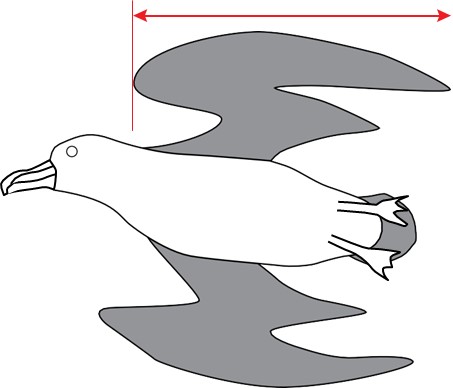 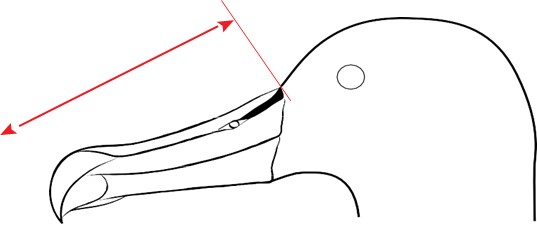 c) Dužina piska (tarsometatarsus) (mm). 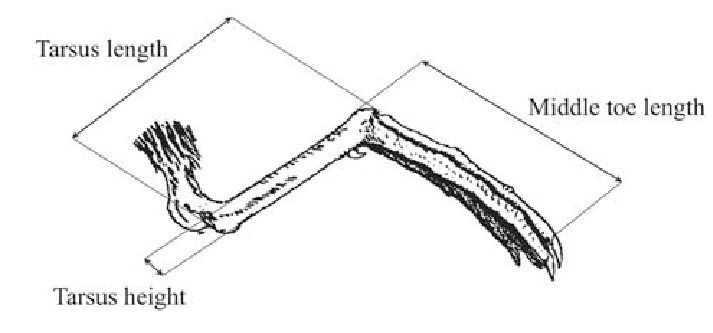 Napomena: Morfometrijske mjere dužine kljuna, krila i piska (u mm) mogu pomoći pri determinacije vrste.Izvor: MARE/2014/19, 2016KONTROLNI PROMATRAČ:PLOVILO ZA TEGALJ:DATUM:KONTROLNA LISTA OBRADE VIDEO SNIMKE PREBACIVANJA NA MORU IZMEĐU KAVEZA ZA TEGALJ SNIMLJENE KONVENCIONALNOM KAMEROMKONTROLNA LISTA OBRADE VIDEO SNIMKE PREBACIVANJA NA MORU IZMEĐU KAVEZA ZA TEGALJ SNIMLJENE KONVENCIONALNOM KAMEROMKONTROLNA LISTA OBRADE VIDEO SNIMKE PREBACIVANJA NA MORU IZMEĐU KAVEZA ZA TEGALJ SNIMLJENE KONVENCIONALNOM KAMEROMTEGLJAČ DONOR/KAVEZ BR.TEGLJAČ PRIMATELJ/KAVEZ BR.TEGLJAČ PRIMATELJ/KAVEZ BR.DATUM I VRIJEME PREBACIVANJANAZIV VIDEANAZIV VIDEADATUM/SAT PREGLEDA VIDEAPRIKAZ AUTORIZACIJE: BR. AUTORIZACIJE/
VRIJEME NA SNIMCIOTVARANJE VRATA: VRIJEME NA SNIMCIPROLAZ PRVE TUNE: VRIJEME NA SNIMCIPROLAZ ZADNJE TUNE: VRIJEME NA SNIMCIZATVARANJE VRATA: VRIJEME NA SNIMCIOCJENA PREGLEDANOG VIDEAVIDEO JE KONTINUIRANDANEVIDEO JE BROJIVDANEOBRADA VIDEO SNIMKE KONVENCIONALNE KAMEREOBRADA VIDEO SNIMKE KONVENCIONALNE KAMEREOBRADA VIDEO SNIMKE KONVENCIONALNE KAMEREOČEKIVANI BROJ TUNA (PO ITD-u)PROCIJENJENI BROJ TUNA NA VIDEURAZLIKA: BR / %
Očekivani broj tuna - procijenjeni broj tuna x 100 = %
Očekivani broj tunaNAPOMENA:Ukoliko kontrolirani video: nije brojiv i kontinuiran, ne sadrži neki od gore navedenih dijelova ili je razlika između očekivanog broja tuna i procijenjenog broja tuna od strane nacionalnog promatrača veća od 10%, nacionalni promatrač dužan je izvijestiti ribarsku inspekciju o svom nalazu putem elektronske pošte ribarska.inspekcija@mps.hr .Ukoliko kontrolirani video: nije brojiv i kontinuiran, ne sadrži neki od gore navedenih dijelova ili je razlika između očekivanog broja tuna i procijenjenog broja tuna od strane nacionalnog promatrača veća od 10%, nacionalni promatrač dužan je izvijestiti ribarsku inspekciju o svom nalazu putem elektronske pošte ribarska.inspekcija@mps.hr .Ukoliko kontrolirani video: nije brojiv i kontinuiran, ne sadrži neki od gore navedenih dijelova ili je razlika između očekivanog broja tuna i procijenjenog broja tuna od strane nacionalnog promatrača veća od 10%, nacionalni promatrač dužan je izvijestiti ribarsku inspekciju o svom nalazu putem elektronske pošte ribarska.inspekcija@mps.hr .POTPIS PROMATRAČA:____________________________OPĆE INFORMACIJEOPĆE INFORMACIJEOPĆE INFORMACIJEOPĆE INFORMACIJEOPĆE INFORMACIJEOPĆE INFORMACIJEOPĆE INFORMACIJEINFORMACIJE O PREBACIVANJUINFORMACIJE O PREBACIVANJUINFORMACIJE O PREBACIVANJUINFORMACIJE O PREBACIVANJUINFORMACIJE O PREBACIVANJUINFORMACIJE O PREBACIVANJUJFOIME TEGLJAČAICCAT BR. TEGLJAČAPROMATRAČDATUMREDNI BR. OPERACIJEBR. KAVEZA U TEGLJUIME ULOVNOG POVILAICCAT BR. ULOVNOG PLOVILAPOČETAK OPERACIJEPOČETAK OPERACIJEZAVRŠETAK OPERACIJEZAVRŠETAK OPERACIJEINFORMACIJE O PREBACIVANJUINFORMACIJE O PREBACIVANJUINFORMACIJE O PREBACIVANJUINFORMACIJE O PREBACIVANJUINFORMACIJE O PREBACIVANJUINFORMACIJE O PREBACIVANJUINFORMACIJE O PREBACIVANJUINFORMACIJE O PREBACIVANJUINFORMACIJE O PREBACIVANJUINFORMACIJE O PREBACIVANJUINFORMACIJE O PREBACIVANJUPOZICIJA PREBACIVANJAPOZICIJA PREBACIVANJASNIMLJENA OPERACIJA (DA/NE)SNIMKA PREDANA PROMATRAČU (DA/NE)BCD BR.ITD BR.PROCIJENJENI BROJ TUNAPROCIJENJENA MASA TUNAPROSJEČNA MASABROJ UGINULIH TUNAMASA UGINULIH TUNAPOTENCIJALNE NESUKLADNOSTIPOTENCIJALNE NESUKLADNOSTIPOTENCIJALNE NESUKLADNOSTIPOTENCIJALNE NESUKLADNOSTIPOTENCIJALNE NESUKLADNOSTIPOTENCIJALNE NESUKLADNOSTIPOTENCIJALNE NESUKLADNOSTIPREBACIVANJE NIJE SNIMLJENOKOPIJA SNIMKE NIJE PREDANA PROMATRAČUPROMATRAČ JE SPRIJEČEN U OBAVLJANJU SVOJIH DUŽNOSTIBCD BR.ITD BR.ITD NIJE POTPISAN OD STRANE ROP-APREKRCAJ NA MORUNAPOMENA PROMATRAČAOPĆE INFORMACIJEOPĆE INFORMACIJEOPĆE INFORMACIJEOPĆE INFORMACIJEOPĆE INFORMACIJEOPĆE INFORMACIJEAUTORIZACIJEJFOIME TEGLJAČAICCAT BR. TEGLJAČAPROMATRAČDATUMREDNI BR. OPERACIJEBR. AUTORIZACIJEPREBACIVANJE / ZAMJENA KAVEZAPREBACIVANJE / ZAMJENA KAVEZAPREBACIVANJE / ZAMJENA KAVEZAPREBACIVANJE / ZAMJENA KAVEZAPREBACIVANJE / ZAMJENA KAVEZAPREBACIVANJE / ZAMJENA KAVEZAPREBACIVANJE / ZAMJENA KAVEZAPREBACIVANJE / ZAMJENA KAVEZAPREBACIVANJE / ZAMJENA KAVEZAPREBACIVANJE / ZAMJENA KAVEZAPREBACIVANJE / ZAMJENA KAVEZAPREBACIVANJE / ZAMJENA KAVEZAIME DRUGOG TEGLJAČAICCAT BR. DRUGOG TEGLJAČAPREBACIVANJE TUNAPREBACIVANJE TUNAZAMJENA KAVEZAZAMJENA KAVEZAVRIJEME PREBACIVANJA / ZAMJENE KAVEZAVRIJEME PREBACIVANJA / ZAMJENE KAVEZAPOZICIJA PREBACIVANJA / ZAMJENE KAVEZAPOZICIJA PREBACIVANJA / ZAMJENE KAVEZAPREBACIVANJE SNIMLJENOKOPIJA SNIMKE PREDANA PROMATRAČUIME DRUGOG TEGLJAČAICCAT BR. DRUGOG TEGLJAČAIZ KAVEZAU KAVEZPREUZETI KAVEZPREDANI KAVEZVRIJEME PREBACIVANJA / ZAMJENE KAVEZAVRIJEME PREBACIVANJA / ZAMJENE KAVEZAPOZICIJA PREBACIVANJA / ZAMJENE KAVEZAPOZICIJA PREBACIVANJA / ZAMJENE KAVEZAPREBACIVANJE SNIMLJENOKOPIJA SNIMKE PREDANA PROMATRAČUSADRŽAJ KAVEZASADRŽAJ KAVEZASADRŽAJ KAVEZASADRŽAJ KAVEZASADRŽAJ KAVEZASADRŽAJ KAVEZASADRŽAJ KAVEZADATUM ULOVABCD No.ITD No.BROJ TUNAMASA TUNA (KG)ODREDIŠNA FARMAICCAT BR. ODREDIŠNE FARMEBROJ TUNA PROCIJENJEN OD STRANE PROMATRAČARAZLIKA IZMEĐU PROCIJENJENOG BROJA I OČEKIVANOGNAPOMENA PROMATRAČAOPĆE INFORMACIJEOPĆE INFORMACIJEOPĆE INFORMACIJEOPĆE INFORMACIJEOPĆE INFORMACIJEOPĆE INFORMACIJEOPĆE INFORMACIJEOPĆE INFORMACIJEINFORMACIJE O UZGAJALIŠTUINFORMACIJE O UZGAJALIŠTUJFOIME TEGLJAČAICCAT BR. TEGLJAČAPROMATRAČDATUMVRIJEME NASADAREDNI BR. OPERACIJEBR. KAVEZA U TEGLJUIME UZGAJALIŠTAICCAT BR. UZGAJALIŠTAINFORMACIJE O KAVEZUINFORMACIJE O KAVEZUINFORMACIJE O KAVEZUINFORMACIJE O KAVEZUSADRŽAJ KAVEZASADRŽAJ KAVEZASADRŽAJ KAVEZASADRŽAJ KAVEZASADRŽAJ KAVEZANAPOMENA PROMATRAČAPREUZETI ILI POČETNI KAVEZ U TEGLJUAKO JE KAVEZ PREUZET IMA PRVOG TEGLJAČAVRIJEME PREBACIVANJA / PREUZIMANJAVRIJEME PREBACIVANJA / PREUZIMANJADATUM ULOVABCD BR.ITD BR.BROJ TUNAMASA TUNA (KG)NAPOMENA PROMATRAČAIme tegljača:Ime promatrača: ICCAT broj:Broj transportnog kaveza:Početak teglja (označi ispod):___ / ___ / ________ : ___Završetak teglja (označi ispod):___ / ___ / _________ : ___vrijeme prvog preuzimanja ulovavrijeme prvog preuzimanja ulovavrijeme prvog preuzimanja ulovavrijeme predaje kaveza drugom tegljačuvrijeme predaje kaveza drugom tegljačuvrijeme predaje kaveza drugom tegljačuvrijeme preuzimanja kaveza od drugog tegljačavrijeme preuzimanja kaveza od drugog tegljačavrijeme preuzimanja kaveza od drugog tegljačavrijeme predaje kaveza na uzgajalištuvrijeme predaje kaveza na uzgajalištuvrijeme predaje kaveza na uzgajalištuDatumKomadaMasa (kg)DatumKomadaMasa (kg)Biometrijski podatciBiometrijski podatciBiometrijski podatciFL (cm)CFL (cm)Masa (g)SpolSpolna zrelostFL (cm)CFL (cm)Masa (g)SpolSpolna zrelostOPĆE INFORMACIJEOPĆE INFORMACIJEOPĆE INFORMACIJEOPĆE INFORMACIJEOPĆE INFORMACIJEOPĆE INFORMACIJEOPĆE INFORMACIJEPROMATRAČCFR PLOVILANAZIV/REGISTRACIJA PLOVILARIBOLOVNI ALAT NAZIV FAO ŠIFRA RIBOLOVNOG ALATADATUM ULOVARIBOLOVNA ZONAPROMATRAČCFR PLOVILANAZIV/REGISTRACIJA PLOVILARIBOLOVNI ALAT NAZIV FAO ŠIFRA RIBOLOVNOG ALATADATUM ULOVARIBOLOVNA ZONAINFORMACIJE O SLUČAJNOM ULOVU OSJETLJIVIH/ZAŠTIĆENIH VRSTA MORSKIH ORGANIZAMAINFORMACIJE O SLUČAJNOM ULOVU OSJETLJIVIH/ZAŠTIĆENIH VRSTA MORSKIH ORGANIZAMAINFORMACIJE O SLUČAJNOM ULOVU OSJETLJIVIH/ZAŠTIĆENIH VRSTA MORSKIH ORGANIZAMAINFORMACIJE O SLUČAJNOM ULOVU OSJETLJIVIH/ZAŠTIĆENIH VRSTA MORSKIH ORGANIZAMAINFORMACIJE O SLUČAJNOM ULOVU OSJETLJIVIH/ZAŠTIĆENIH VRSTA MORSKIH ORGANIZAMAINFORMACIJE O SLUČAJNOM ULOVU OSJETLJIVIH/ZAŠTIĆENIH VRSTA MORSKIH ORGANIZAMASLUČAJNI ULOV OSJETLJIVIH VRSTA (DA/NE)INTERAKCIJE OSJETLJIVIH VRSTA I RIBOLOVNOG ALATA BEZ SLUČAJNOG ULOVA (DA/NE)BROJ RIBOLOVNIH OPERACIJA BEZ SLUČAJNOG ULOVA OSJETLJIVIH VRSTAŠTETA NA ALATU (DA/NE)ŠTETA NA ULOVU (DA/NE)MITIGACIJSKE MJERE ZA SPRJEČAVANJE SLUČAJNOG ULOVA (DA/NE)SLUČAJNI ULOV OSJETLJIVIH VRSTA (DA/NE)INTERAKCIJE OSJETLJIVIH VRSTA I RIBOLOVNOG ALATA BEZ SLUČAJNOG ULOVA (DA/NE)BROJ RIBOLOVNIH OPERACIJA BEZ SLUČAJNOG ULOVA OSJETLJIVIH VRSTAŠTETA NA ALATU (DA/NE)ŠTETA NA ULOVU (DA/NE)MITIGACIJSKE MJERE ZA SPRJEČAVANJE SLUČAJNOG ULOVA (DA/NE)INFORMACIJE O SLUČAJNOM ULOVU OSJETLJIVIH/ZAŠTIĆENIH VRSTA MORSKIH ORGANIZAMAINFORMACIJE O SLUČAJNOM ULOVU OSJETLJIVIH/ZAŠTIĆENIH VRSTA MORSKIH ORGANIZAMAINFORMACIJE O SLUČAJNOM ULOVU OSJETLJIVIH/ZAŠTIĆENIH VRSTA MORSKIH ORGANIZAMAINFORMACIJE O SLUČAJNOM ULOVU OSJETLJIVIH/ZAŠTIĆENIH VRSTA MORSKIH ORGANIZAMAINFORMACIJE O SLUČAJNOM ULOVU OSJETLJIVIH/ZAŠTIĆENIH VRSTA MORSKIH ORGANIZAMAINFORMACIJE O SLUČAJNOM ULOVU OSJETLJIVIH/ZAŠTIĆENIH VRSTA MORSKIH ORGANIZAMAGRUPA MORSKIH ORGANIZAMAVRSTA MORSKOG ORGANIZMA (NAZIV)BROJ JEDINIKIPROCJENA UKUPNE MASE (KG)STANJE KOD PUŠTANJA 
(A1, A2, D, N)PROCJENA ŠTETE NA ALATU/ULOVUGRUPA MORSKIH ORGANIZAMAVRSTA MORSKOG ORGANIZMA (NAZIV)BROJ JEDINIKIPROCJENA UKUPNE MASE (KG)STANJE KOD PUŠTANJA 
(A1, A2, D, N)PROCJENA ŠTETE NA ALATU/ULOVUBIOLOŠKI PODACI O SLUČAJNO ULOVLJENIM JEDINKAMABIOLOŠKI PODACI O SLUČAJNO ULOVLJENIM JEDINKAMABIOLOŠKI PODACI O SLUČAJNO ULOVLJENIM JEDINKAMABIOLOŠKI PODACI O SLUČAJNO ULOVLJENIM JEDINKAMABIOLOŠKI PODACI O SLUČAJNO ULOVLJENIM JEDINKAMABIOLOŠKI PODACI O SLUČAJNO ULOVLJENIM JEDINKAMABIOLOŠKI PODACI O SLUČAJNO ULOVLJENIM JEDINKAMABIOLOŠKI PODACI O SLUČAJNO ULOVLJENIM JEDINKAMABIOLOŠKI PODACI O SLUČAJNO ULOVLJENIM JEDINKAMABIOLOŠKI PODACI O SLUČAJNO ULOVLJENIM JEDINKAMABIOLOŠKI PODACI O SLUČAJNO ULOVLJENIM JEDINKAMABIOLOŠKI PODACI O SLUČAJNO ULOVLJENIM JEDINKAMABR. JEDINKE (ID)SVE GRUPESVE GRUPESVE GRUPERAŽEKORNJAČEKORNJAČEMORSKE PTICEMORSKE PTICEMORSKE PTICEFOTOGRAFIJA (DA/NE)NAPOMENE PROMATRAČABR. JEDINKE (ID)TOTALNA DUŽINA TIJELA (CM)PROCJENA MASE (KG)SPOLŠIRINA DISKA (CM)DUŽINA ZAKRIVLJENOG OKLOPA KORNJAČE (CM)ŠIRINA ZAKRIVLJENOG OKLOPA KORNJAČE (CM)DUŽINA KLJUNA (MM)DUŽINA KRILA (MM)DUŽINA PISKA (MM)FOTOGRAFIJA (DA/NE)NAPOMENE PROMATRAČA